Advocacy Feedback FormHow did you find out about the advocacy service?           Hospital/ward staff        Friends/family       Social worker/care manager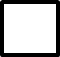   Internet – please name website …………………………………………………………… Other (please state) .…………………………………………………………………………How helpful was the advocacy support that you received? Very helpful     Helpful     Not sure      Unhelpful      Very unhelpful      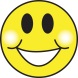 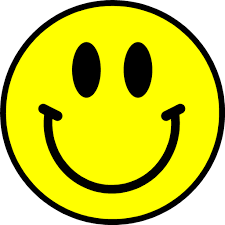 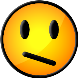 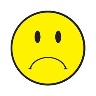 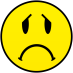 Please tell us more: …………………………………………………………………………………………………………………………………………………………………………………………………………………………………………………………………………………………………………………………………………………………………………………………………………………………………………………………………………How well did your advocate listen, help and support you?  Very well     Well     Not sure      Badly      Very badly      Please tell us more:…………………………………………………………………………………………………………………………………………………………………………………………………………………………………………………………………………………………………………………………………………………………………………………………………………………………………………………………………………How satisfied were you with the way your advocate helped you?  Very satisfied     Satisfied     Not sure      Not Satisfied      Very satisfied    P.T.OHow satisfied were you with the way your advocate helped you to speak to people about what you wanted? Very satisfied     Satisfied     Not sure      Not Satisfied      Very satisfied      Regardless of whether you got what you wanted, how satisfied were you with the way your issues were dealt with by your advocate? Very satisfied     Satisfied     Not sure      Not Satisfied      Very satisfied      Please tell us more:…………………………………………………………………………………………………………………………………………………………………………………………………………………………………………………………………………………………………………………………………………………………………………………………………………………………………………………………………………Did you get the outcome that you wanted with the support of your advocate?  Yes      No 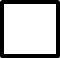 Do you have any cultural needs or preferences:	  Yes      No How well did the advocacy service meet your cultural needs or preferences? Very well     Well     Not sure      Badly      Very badly      If you wish to tell us more about any of your answers or if you have any suggestions about how the service could be better please use the space below or provide your name and contact details: ………………………………………………………………………………………………………………………………………………………………………………………………………………………………………………………………………………………………………………………………………………………………………………………………………………………………………………………………………………………………………………………………………………………………………………………………………………………………………………………………………………………………………………………………………………………………………………………………………………………………………………………………………………………………………………………………………………………………………………………………………………………………………………………………………